很多朋友对路由器再连接路由器设置方法不了解，今天特意发布此教程供大家查看，欢迎拍砖！ 总结：二级路由器连接方法其实同路由器连接交换机的方法一样，只不过将第二台路由器设置为DHCP模式即可。详见：二级路由器连接视频教程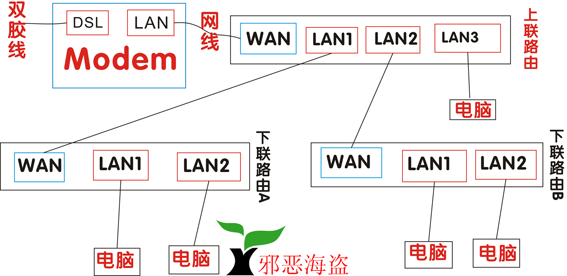 上联路由器设置:
 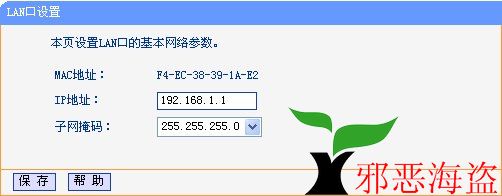 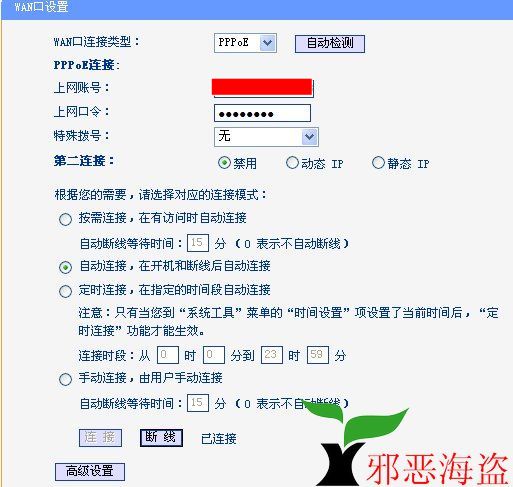 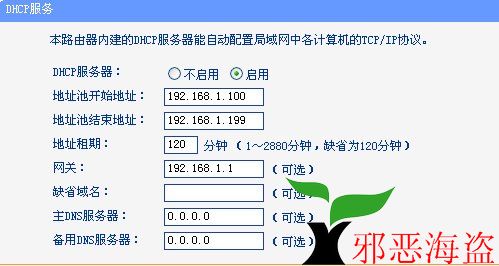 
跟平时设置时一样,无任何难度,不过要记好上联路由网关(此例为192.168.1.1)下面设置会用到.下联A路由器设置: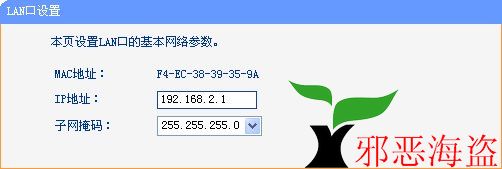 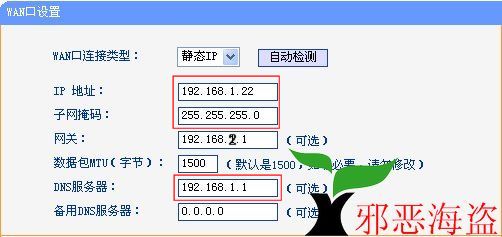 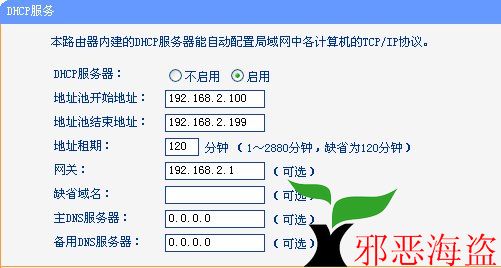 1.下联路由LAN口IP必需与上联路由LAN口IP在不同IP段
例:上联路由LAN口IP为192.168.1.1,下联路由LAN口IP为192.168.2.1
2.下联路由WAN口连接类型必需设置为固定IP,且IP地址必需与上联路由LAN口IP在同一网段
例:上联路由LAN口IP为192.168.1.1,下联路由WAN口IP为192.168.1.22
3.下联路由LAN/WAN口子网掩码必需与上联路由相同
例:上联路由子网掩码为255.255.255.0,下联子网掩码为255.255.255.0
4.下联路由网关不得与上联路由网关一致
例:上联路由网关为192.168.1.1,下联路由网关为192.168.2.1
5.下联DNS服务器必需填写为上联路由网关
例:上联路由网关为192.168.1.1,下联DNS服务器IP为192.168.1.1

 注:红色部分需特别注意!路由级连设置对比：
注:红色部分需特别注意!
此种设置好处为下联路由的无线功能皆可使用: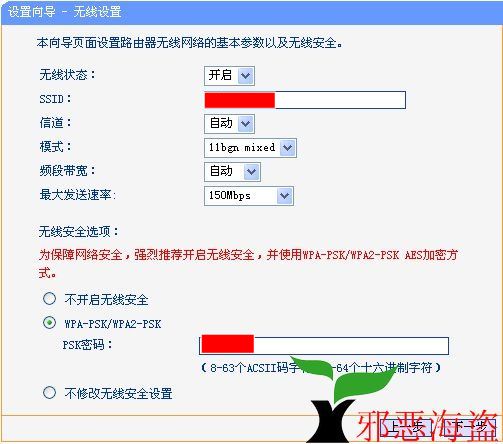 
另外尝试用WDS(无线桥接),结果发现Ping网关丢包,外网丢包达到50%,不知道是设置没弄好还是哪里的问题...WAN口
 上联路由
 下联路由A
 下联路由B
 下联路由N
 连接类型:
 PPPOE
 静态IP
 静态IP
   静态IP
 IP地址:
 192.168.1.1
 192.168.1.22
 192.168.1.25
 192.168.1.*
 子网掩码
 255.255.255.0
 同
 同
 同
 网关
 192.168.1.1
 192.168.2.1
 192.168.3.1
 192.168.*.1
 DNS服务器
 默认,ISP提供
 192.168.1.1
 192.168.1.1
 192.168.1.1
 